    07 и  08 ноября 2022 г. в  Дальнереченском муниципальном районе прошли   рейдовые мероприятия по семьям, проживающим  на территории района. В   мероприятиях  приняли участие сотрудники  опеки и попечительства, комиссии по делам несовершеннолетних и защите их прав. Специалистами органов системы профилактики были посещены:        - замещающие семьи;       - социально-опасные семьи;        -  семьи, находящиеся в трудной жизненной ситуации.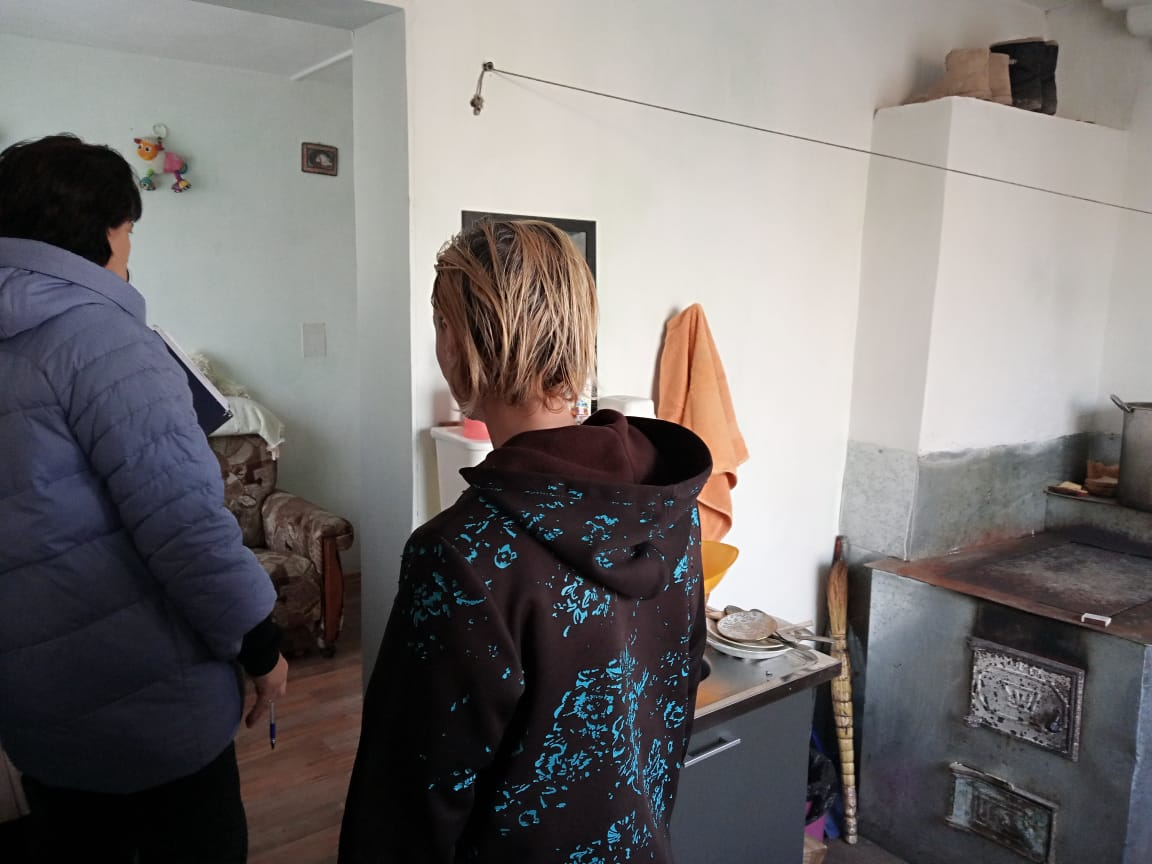 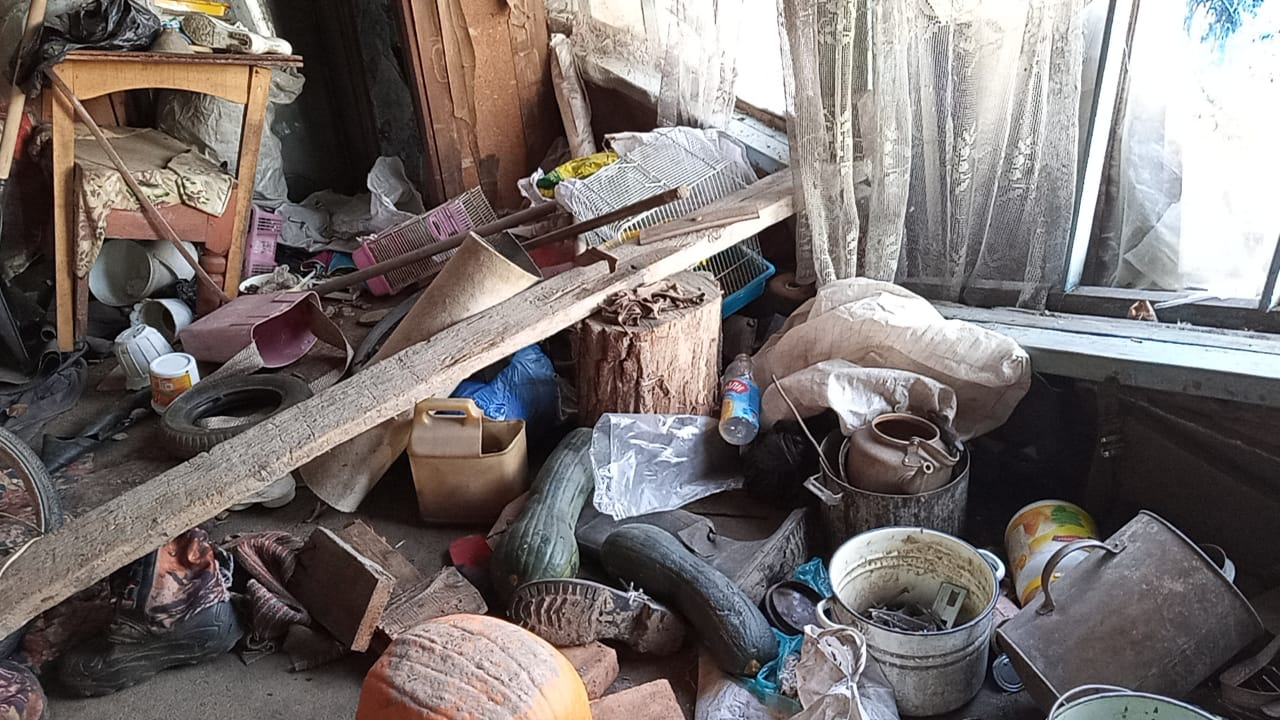     Проведены профилактические беседы с несовершеннолетними, их законными представителями, направленные на профилактику правонарушений несовершеннолетними, здорового образа жизни, ответственного отношения к обучению в школе,  ответственного родительства, а также даны  правовые и социальные консультации. 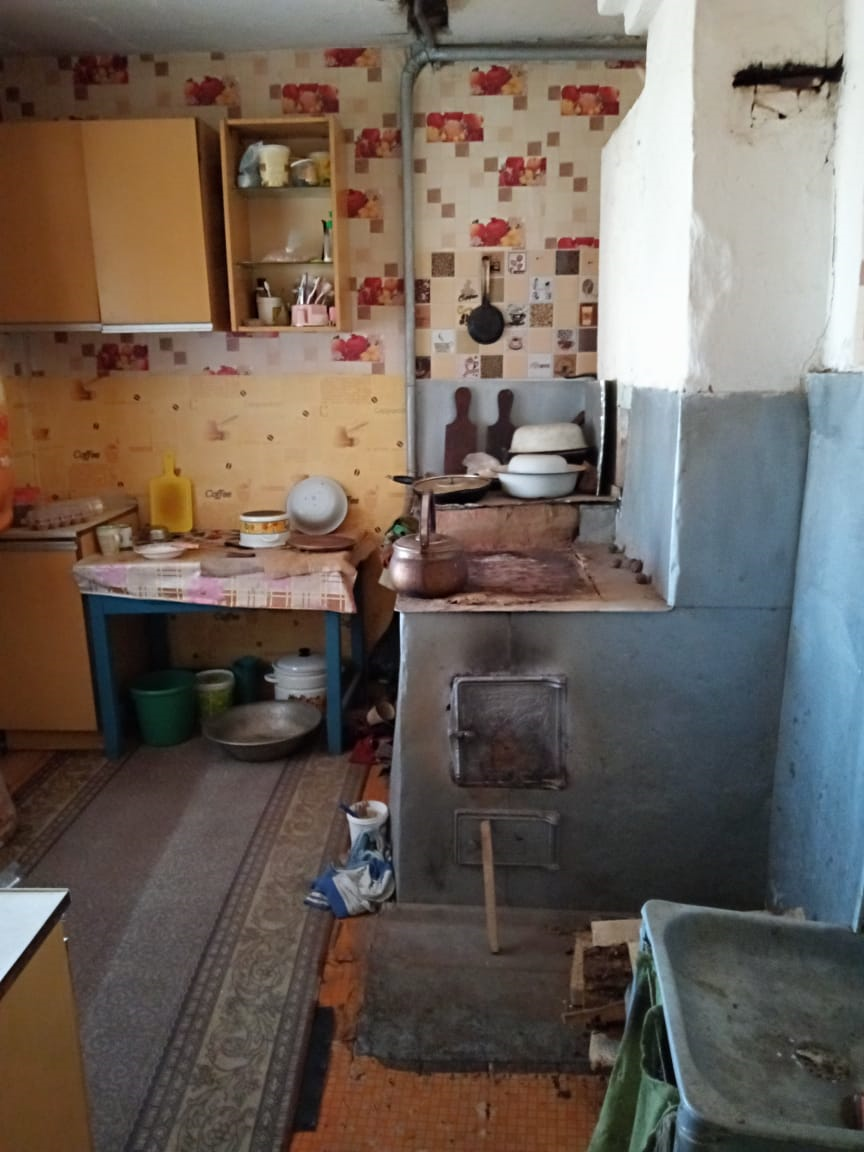  В ходе рейдовых мероприятий были посещены  11 семьей, проживающих в селах Дальнереченского муниципального района.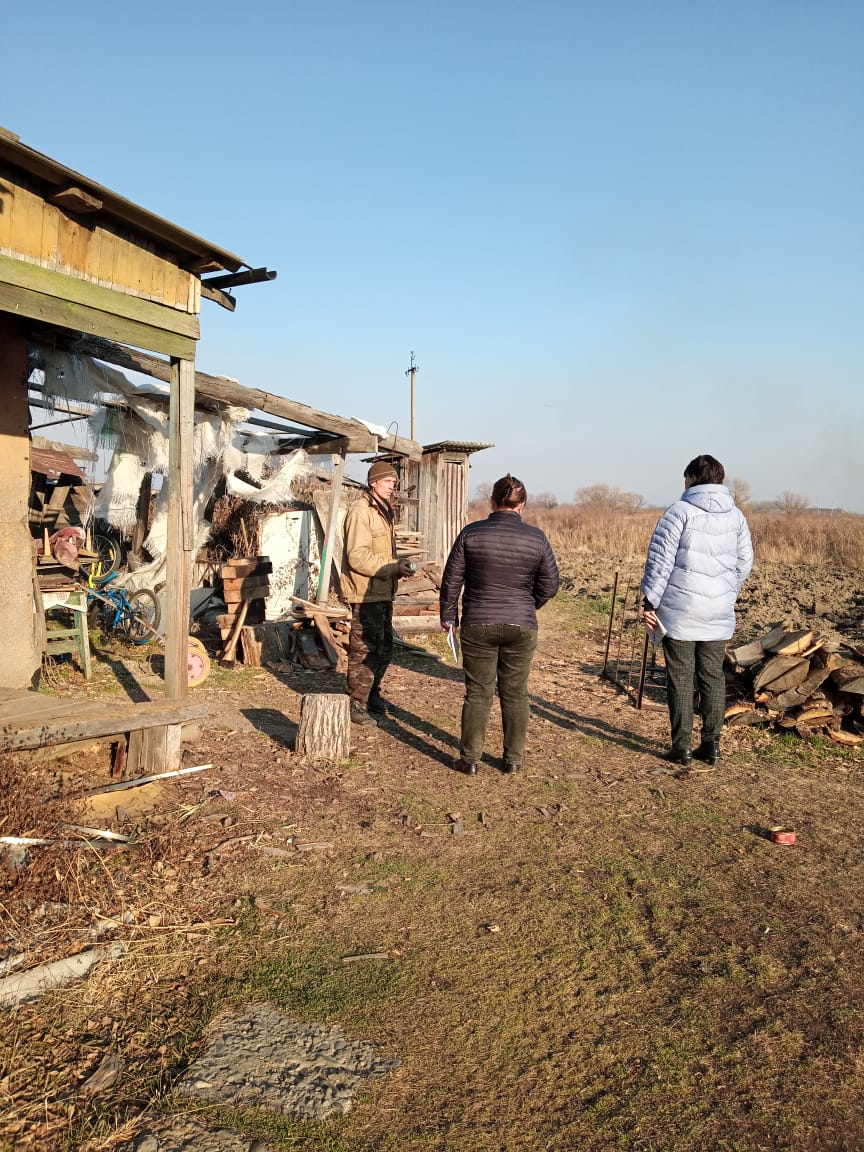 